Year 4 – Chilli Challenges – 08.02.21Don’t forget that you need to prove or explain your answers!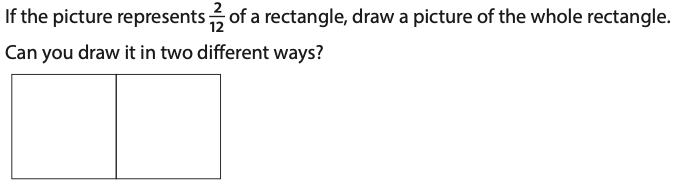 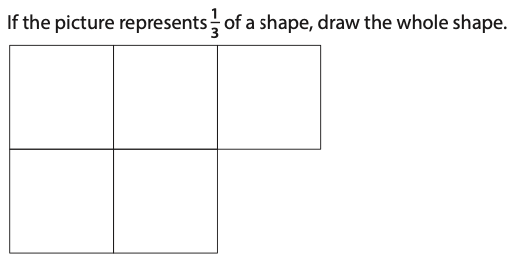 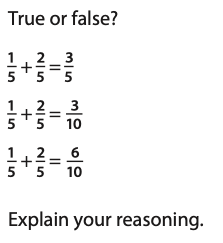 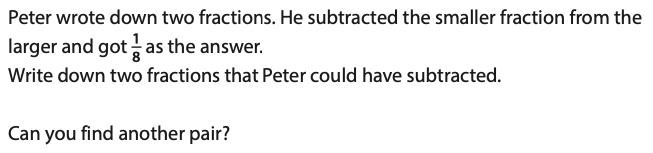 